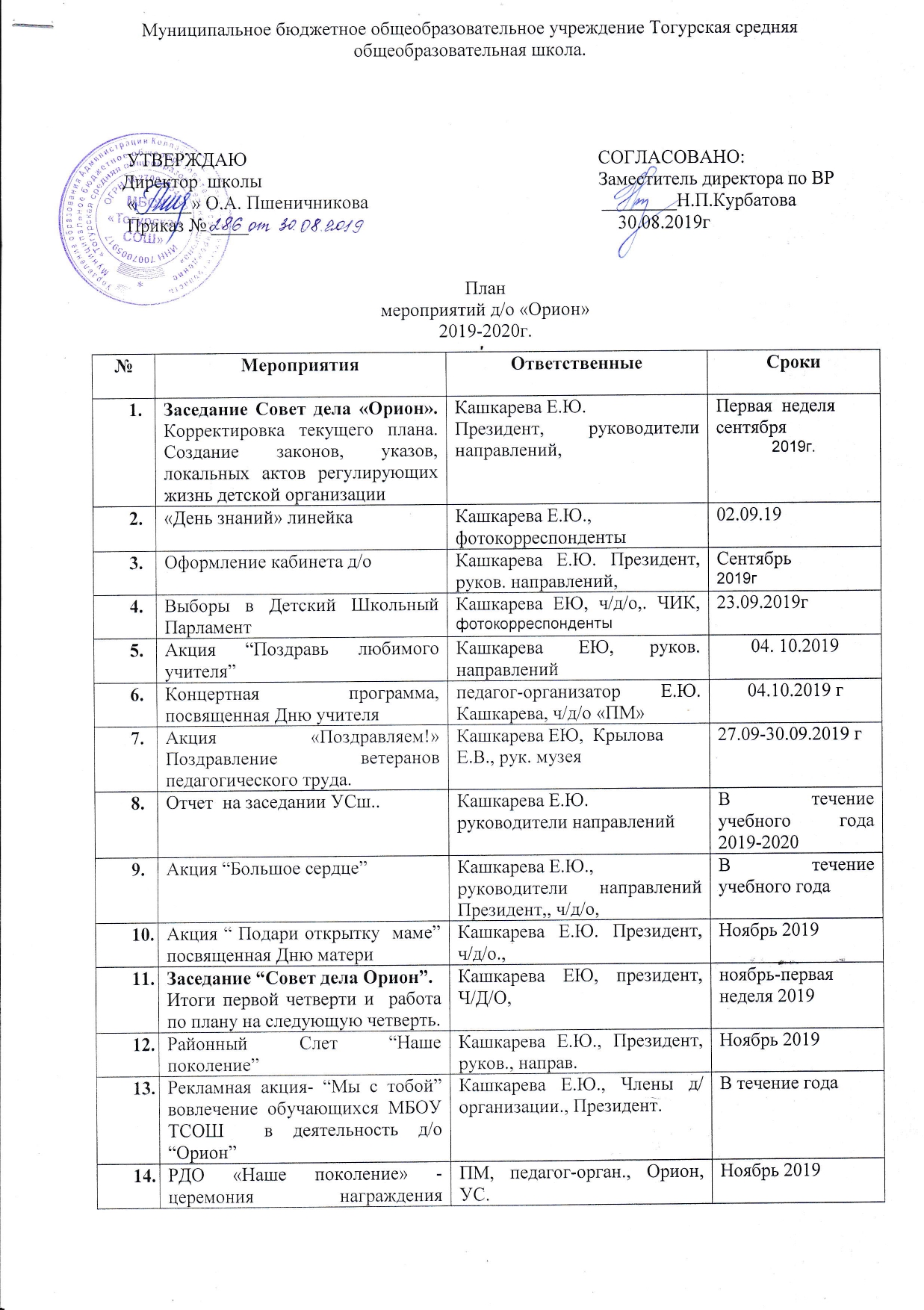 Муниципальное бюджетное общеобразовательное учреждение Тогурская средняя общеобразовательная школа.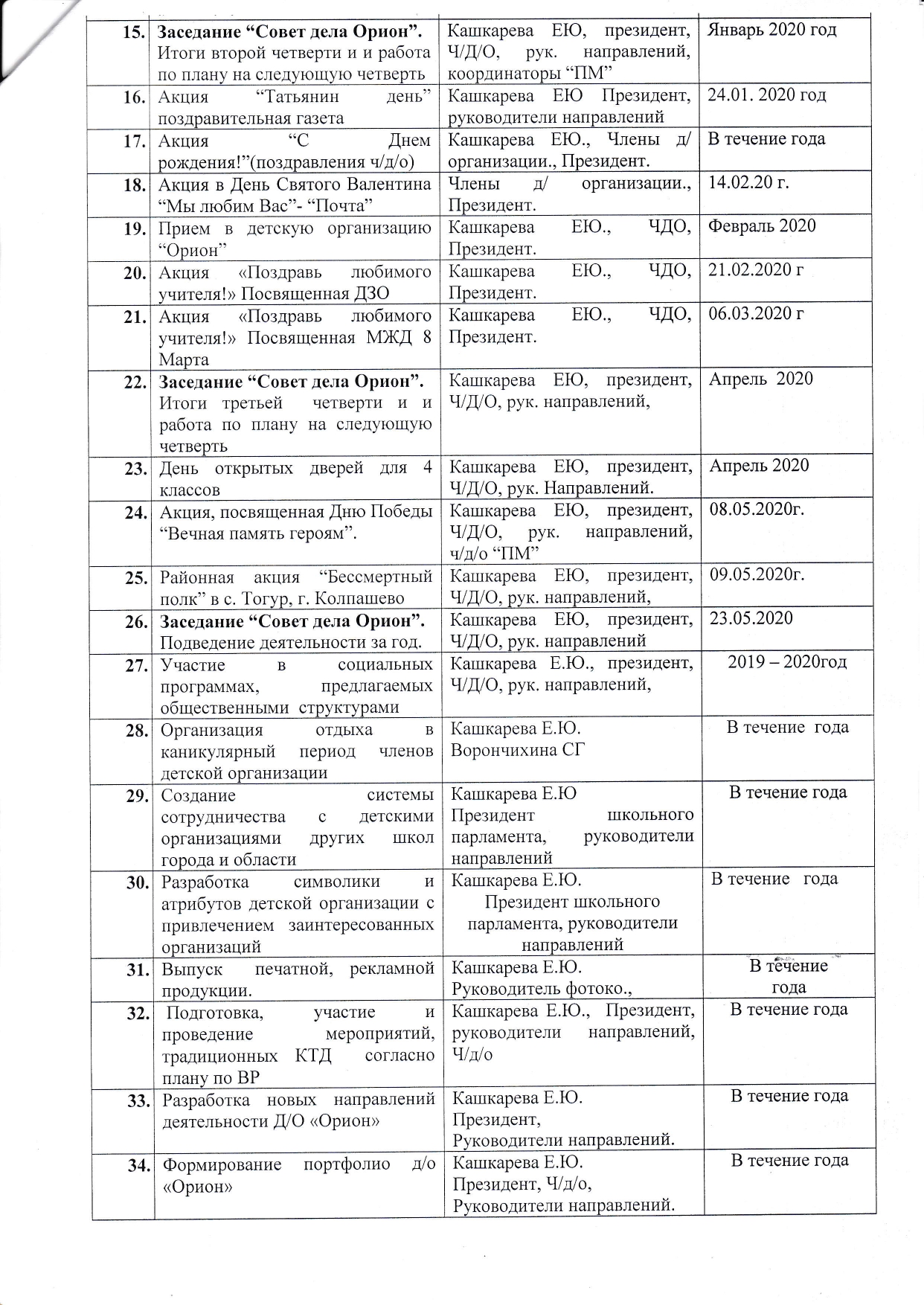 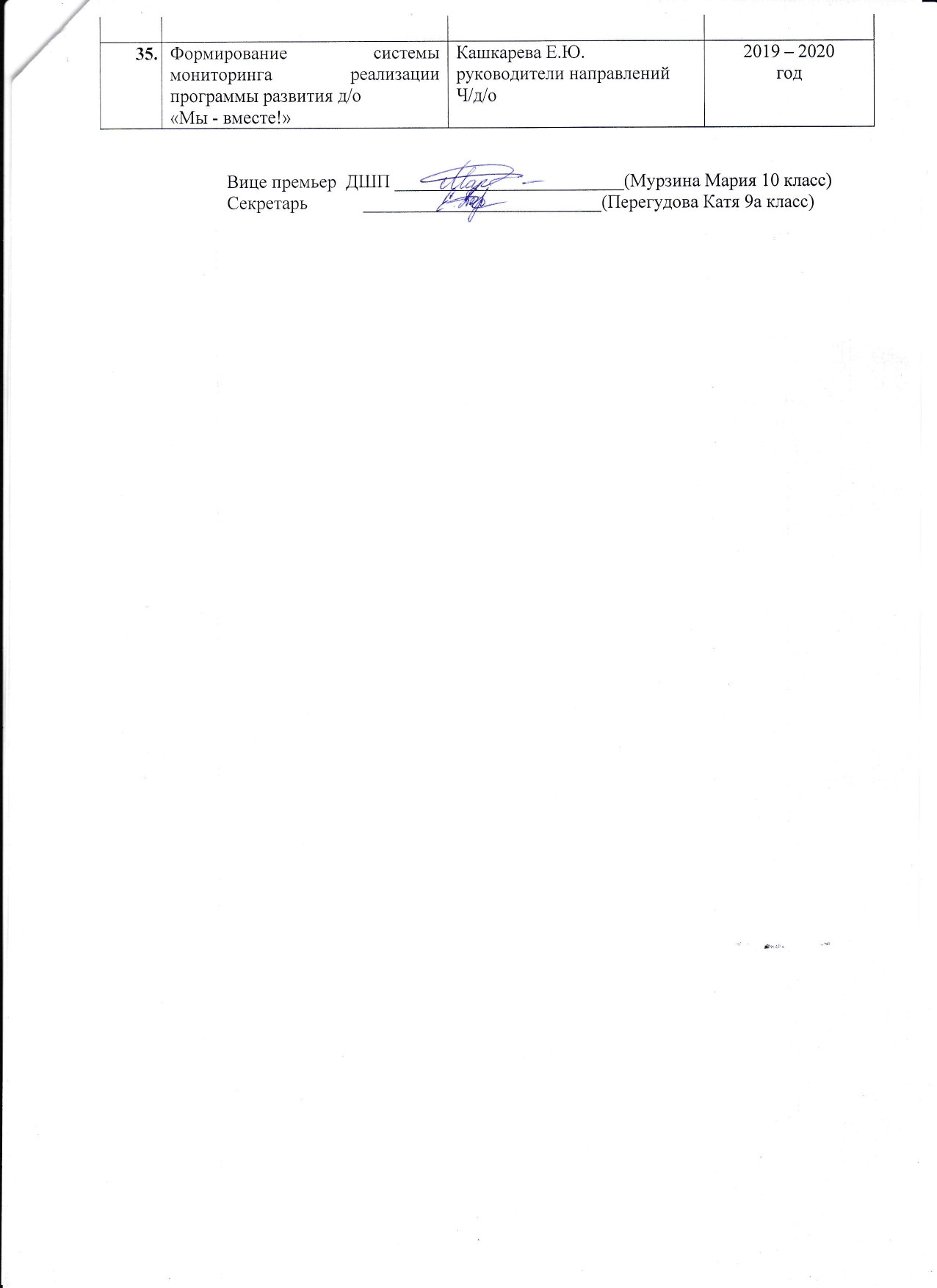 